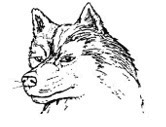 3rd Annual Cardinal Alumni Association Grand ReunionSaturday, July 29th, 2017 Social Hour 5:30 PM	Dinner 6:30 PMHuntsburg Community Hall | 12406 Madison Road, HuntsburgHonoring classes that have graduated in years 1930-2012Evening Activities:Class PicturesPresentationsEntertainmentCost:$30 Individual$55 Individual and GuestBYOB- Non-alcoholic beverage service will be providedRSVP by July 1st, 2017 - mail form and payment to:Cardinal Alumni Association14880 Grant Drive, Middlefield, OH  44062Connect on Facebook, Instagram, and Twitter and check your email from cardinalhighalumni@gmail.com to stay up-to-date with this and all Association events now and upcoming.Thank you for your interest in attending the 3rd Annual Cardinal Alumni Association Grand Reunion!Please complete this form and remit with payment to secure your reservation -  checks made payable to: “Cardinal Local School”  with Alumni Association in memo”   ($30 individual or $55 for you and a guest) to:Cardinal Alumni Association14880 Grant DriveMiddlefield, OH  44062 Name: 	______________________________________________________________________________Guest Name:  ___________________________________________________________________________Address:  ______________________________________________________________________________Phone:  _________________________		Cell Phone:  ___________________________________Email Address:  _________________________________________________________________________Graduation Year:  ______________   Which High School:  _______________________________________College Info:  ___________________________________________________________________________Profession (what industry, company, type of business): _______________________________________________________________________________________________________________________________Family (e.g. do you have children/grandchildren?):  __________________________________________________________________________________________________________________________________Hobbies:  ______________________________________________________________________________Tell us about your adventures:  __________________________________________________________________________________________________________________________________________________Describe any special accommodations needed by you or your guest at the reunion:  ______________________________________________________________________________________________________Will you need overnight/weekend accommodations?    _______________ We will send you some information of places in the area upon request. We will have a Scavenger Hunt the weekend of the event.   This activity is a fun way to reconnect you with changes and exciting businesses in the community.  Details of this will be provided separately.   Participation in the Scavenger Hunt will qualify you for a special drawing and extra tickets for the Chinese Auction at the reunion.If you wish to opt out of public (within the organization) sharing of your address/email/phone number please state “Yes” here: __________